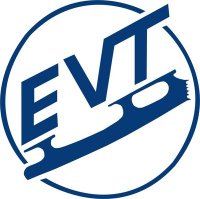 Kilpailuvahvistus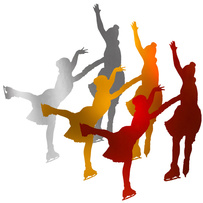 Muodostelmaluistelun kutsukilpailuMyyrmäen jäähalli M2         Maanantaina 21.1.2019Etelä-Vantaan Taitoluistelijat ry kiittää ilmoittautumisestanne ja vahvistaa osallistumisenne Myyrmäen jäähallilla M2 pidettävään muodostelmaluistelun kutsukilpailuun.Aika	Maanantai 21.1.2019 klo 19.05-20.30Kilpailussa ei järjestetä harjoituksia. Kilpailun PÄIVITETTY aikataulu liitteenä. (Päivitys 18.1.2019)
Järjestävä seura pidättää oikeuden aikataulumuutoksiin. Kilpailusarjat	Kansalliset juniorit: VO, ohjelman kesto 3 min +/- 10 sKilpailupaikka	Myyrmäen jäähalli M2, Raappavuorentie 10, 01600 Vantaa	M2 harkkahallin kaukalon koko 1624 m2, leveys 28 m ja pituus 58 m. Kilpailusäännöt	Kilpailussa noudatetaan ISU:n ja STLL:n  sääntöjä kaudelle 2018-2019. Kansalliset juniorit sarjassa käytetään ISU arviointijärjestelmää.Kaikki joukkueet luistelevat ohjelmansa kaksi kertaa siten, että kaikki kilpailuun ilmoitetut joukkueen jäsenet luistelevat vähintään yhden kilpailusuorituksen.Molempien suoritusten yhteenlaskettu pistemäärä ratkaisee lopullisen sijoituksen.Koko joukkue voi osallistua alkuverryttelyyn ja palkintojenjakoon. Kilpailun palkintojenjako pidetään kilpailun päätteeksi Myyrmäen M1 jäähallin ala-aulassa.Joukkueet pukeutuvat palkintojenjakoon omiin yhtenäisiin verkka-asuihinsa. Musiikki	Kilpailumusiikit soitetaan sähköisenä mp3-tiedostona. 	Varasoittimena on CD-soitin. CD (CD-R -tyyppinen levy) toimitetaan akkreditoinnin yhteydessä kilpailutoimistoon. CD-levyyn on merkittävä joukkue, seura, sarja sekä musiikin kesto. Musiikista tulee olla mukana myös varakopio.Kilpailun tekninen henkilöstö ja tuomaristoTuomareiden matkalaskut maksetaan STLL:n suositusten mukaisesti ja laskutetaan joukkueilta kilpailumaksun yhteydessä.	Kilpailun tuomaristo (liitteenä).Ilmoittautumismaksut	Kansalliset juniorit: 140€ / joukkueIlmoittautumismaksu laskutetaan tuomarikululaskun yhteydessä.Pääsyliput	Lippuja on saatavana ainoastaan kilpailupaikan ovelta klo 18.00 alkaen. Maksuvälineenä käy ainoastaan käteinen.	Pääsylippujen hinnat:	Aikuiset, lapset yli 12 vuotta, opiskelijat ja eläkeläiset 5€	Lapset alle 12 vuotta 0€	Katsomossa on numeroimattomat paikat.Jäähalliin saapuminenJoukkueiden saapuminen jäähallille alkaen klo 17:00, sisäänkäynti M2 hallin pääovesta.Kilpailutoimisto sijaitsee heti M2 pääsisäänkäynnin yhteydessä.Akkreditointi	Joukkueiden tulee akkreditoitua kilpailutoimistossa välittömästi halliin saapuessaan. Kilpailumusiikin varalevyt tulee luovuttaa kilpailutoimistoon akkreditoinnin yhteydessä.LämmittelytilatLämmittelyssä on otettava huomioon muut kilpailijat ja huolehdittava siitä, etteivät musiikki ja kannustushuudot häiritse muiden kilpailusuorituksia tai valmistautumista.Kilpailun lämmittelytilat ilmoitetaan joukkueille akkreditoinnin yhteydessä.Ruusut ja lahjatTurvallisuussyistä lahjojen heittäminen jäälle on kielletty. Lahjat voi jättää niitä varten varattuihin joukkueittain nimettyihin kasseihin, joista järjestäjät toimittavat ne luistelijoille pukukoppeihin. Kilpailun päättyessä lahja/luistinsuojakassi tulee palauttaa koppiemolle.Palkintojenjako	Koko muodostelmajoukkue voi osallistua palkintojenjakoon. Muodostelmaluistelun palkintojenjako tapahtuu M1 hallin alakäytävällä n. klo 20:50 alkaen.Ohjeet palkintojenjakoa varten annetaan akkreditoinnin yhteydessä.Kilpailun johto	Annariitta Virta, puh. 0400 724 704, evt.annariitta@gmail.comKilpailusihteeri	Terhi Savinko, puh. 040 515 7024, muokkakisat.evt@gmail.comKilpailun Internet-sivut	https://evt.sporttisaitti.com/kilpailut/muodostelmaluistelu/kilpailut-2018-2019/ml-kansallisten-junioreiden-kuts/Tapahtumasivu Facebookissa	https://www.facebook.com/events/298690254097182/?active_tab=aboutTervetuloa!Etelä-Vantaan Taitoluistelijat ryLiitteet	Osallistuvat joukkueet	Vahvistettu aikataulu (Päivitetty 18.1.2019)	Myyrmäen jäähallin pohjakartta	Käytännön ohjeet luistelijoille	TuomaristoJakelu 	STLL, Tuomarit	Kansalliset juniorit:	EsJt, Valley Bay Synchrostyle	EVT, Hot Steps	HL, Moonlights	HL, Moonshadows	HSK, Team Hysterique